The Way, the Truth and the Life: Following Jesus Our Prophet, Priest and King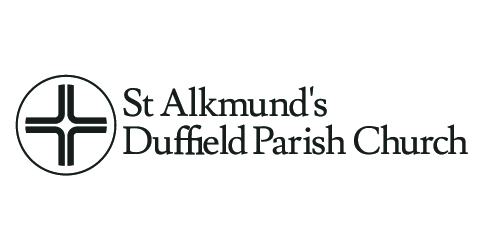 Week 77.1 IntroductionI believe in the Holy Spirit, the holy catholic Church, the communion of saints, the forgiveness of sins,I acknowledge one baptism for the remission of sins.7.2 What is a sacrament?Q15 How many sacraments has Christ ordained in his church?Two only, as generally necessary to salvation: baptism and the Lord's Supper (or Holy Communion).Q16 What does the word sacrament mean? A sacrament is an outward and visible sign of an inward and spiritual grace, given to us, ordained by Christ himself, as a means by which we receive that grace and a pledge to assure us of it.Q17 How many parts are there to a sacrament?Two: the outward visible sign, and the inward spiritual grace.Article 25 Article 26 7.3 BaptismQ18 What is the outward visible sign in baptism?Water: in which a person is baptized in the name of the Father and of the Son and of the Holy Spirit.Q19 What is the inward and spiritual grace? Death to sin and new birth to righteousness; for being born with a sinful nature and being children of wrath, we are by the new birth made the children of grace.Q20 What is required of persons to be baptized?Repentance, by which they forsake sin, and faith, by which they firmly believe the promises of God proclaimed to them in that sacrament and through which, when they believe, they are accounted righteous before God solely on account of the merits of our Lord and Saviour Jesus Christ.Q21 Why then are infants baptized when by reason of their age they can neither repent nor believe?Because God has promised to be both our God and the God of our children. At baptism the parent(s) and godparents of infants promise to bring them up in the Christian faith.Article 27Mt 28:197.4 The lord’s SupperQ22 Why was the sacrament of the Lord's Supper ordained?For the continual remembrance of the sacrifice of the death of Christ and of the benefits we receive from it.Q23 What is the outward part or sign of the Lord's Supper?Bread and wine, which the Lord has commanded us to receive.Q24 What is the inward part, or thing signified?The body and blood of Christ, which are truly taken and received, only in a heavenly and spiritual manner, by the faithful in the Lord's Supper.Q25 What benefits do we who partake receive? We are strengthened and refreshed in our souls by the body and blood of Christ, as our bodies are by the bread and wine.Q26 What is required of those who come to the Lord's supper?They must examine themselves to see whether they truly repent of their sins and have resolved to lead a new life. They must have a living faith in God's mercy through Christ with a thankful remembrance of his death. And they must have love for all.Article 28Article 29Article 30Article 31Link to talks:https://stalkmundsduffield.co.uk/midweekother/leadership-course-2-3/